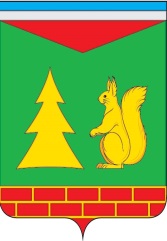 Ханты - Мансийский автономный округ – ЮграСоветский районАДМИНИСТРАЦИЯ ГОРОДСКОГО ПОСЕЛЕНИЯ ПИОНЕРСКИЙП О С Т А Н О В Л Е Н И Е«28» ноября 2022 г.                                                                                                              № 468Об утверждении Порядка взаимодействия Администрации городского поселения Пионерский, подведомственных муниципальных учреждений с организаторами добровольческой (волонтерской) деятельности, добровольческими (волонтерскими) организациямиВ соответствии с частью 4 статьи 17.3 Федерального закона от 11.08.1995 № 135-ФЗ «О благотворительной деятельности и добровольчестве (волонтерстве), Федеральным законом от 06.10.2003 № 131-ФЗ «Об общих принципах организации местного самоуправления в Российской Федерации», постановлением Правительства Российской Федерации от 28.11.2018 № 1425 «Об утверждении общих требований к порядку взаимодействия федеральных органов исполнительной власти субъектов Российской Федерации, органов местного самоуправления, подведомственных им государственных и муниципальных учреждений, иных организаций с организаторами добровольческой (волонтерской) деятельности и добровольческими (волонтерскими) организациями и перечня видов деятельности, в отношении которых федеральными органами исполнительной власти, органами исполнительной власти субъектов Российской Федерации, органами местного самоуправления утверждается порядок взаимодействия государственных и муниципальных учреждений с организаторами добровольческой (волонтерской) деятельности, добровольческими (волонтерскими) организациями», Уставом городского поселения Пионерский1. Утвердить Порядок взаимодействия Администрации городского поселения Пионерский, подведомственных муниципальных учреждений с организаторами добровольческой (волонтерской) деятельности, добровольческими (волонтерскими) организациями согласно приложению.2. Признать утратившими силу:2.1. постановление Администрации городского поселения Пионерский от 01.07.2019 № 195 «Об утверждении Порядка взаимодействия органов местного самоуправления и муниципальных учреждений с организаторами добровольческой (волонтерской) деятельности, добровольческими (волонтерскими) организациями»;2.2. постановление Администрации городского поселения Пионерский от 28.09.2022 № 386 «О внесении изменений в Приложение к постановлению Администрации городского поселения Пионерский от 01.07.2019 № 195 «Об утверждении Порядка взаимодействия органов местного самоуправления и муниципальных учреждений с организаторами добровольческой (волонтерской) деятельности, добровольческими (волонтерскими) организациями».3. Опубликовать настоящее постановление в бюллетене «Пионерский вестник» и разместить на официальном сайте Администрации городского поселения Пионерский.4. Настоящее постановление вступает в силу после его официального опубликования.5. Контроль за исполнением настоящего постановления оставляю за собой.Глава городского поселения Пионерский				                 В.С. Зубчик    .Приложениек постановлению Администрации городского поселения Пионерскийот «28» ноября 2022 г. № 468Порядок взаимодействия Администрации городского поселения Пионерский,подведомственных муниципальных учреждений с организаторами добровольческой (волонтерской) деятельности, добровольческими (волонтерскими) организациями (далее – Порядок)1. Настоящий Порядок устанавливает порядок взаимодействия Администрации городского поселения Пионерский, подведомственных ей муниципальных учреждений с организаторами добровольческой (волонтерской) деятельности, добровольческими (волонтерскими) организациями (далее - Администрация, учреждения, организаторы добровольческой деятельности, добровольческие организации).2.  Цели взаимодействия: - развитие гражданского общества, формирование культуры добровольчества на территории городского поселения Пионерский; - повышение качества жизни населения городского поселения Пионерский;- распространение добровольческой деятельности и увеличение количества добровольческих организаций и участников добровольческой деятельности на территории городского поселения Пионерский. 3. Задачи взаимодействия: - обеспечение эффективного партнерского взаимодействия Администрации, учреждений и организаторов добровольческой деятельности, добровольческих организаций для достижения указанных в пункте 2 настоящего Порядка целей на территории городского поселения Пионерский; - содействие добровольческой деятельности4. Принципы взаимодействия: - соблюдение действующего законодательства Российской Федерации; - взаимное уважение и партнерское сотрудничество Администрации, учреждений и организатора добровольческой деятельности, добровольческой организации; - поддержка социальных проектов, общественно-гражданских инициатив в социальной сфере на территории городского поселения Пионерский; - ответственность сторон за выполнение взятых на себя обязательств. 5. Формы взаимодействия:- проведение совместных акций и мероприятий;- методическая, консультативная, организационная, информационная поддержка Администрацией, учреждением проектов организатора добровольческой деятельности, добровольческой организации;- иные формы взаимодействия и поддержки, предусмотренные действующим законодательством Российской Федерации.6. Инициирование взаимодействия Администрации, учреждения и организатора добровольческой деятельности, добровольческой организации осуществляется посредством заключения соглашения по следующим видам деятельности:1) содействие в оказании медицинской помощи в организациях, оказывающих медицинскую помощь;2) содействие в оказании социальных услуг в стационарной форме социального обслуживания;3) содействие в оказании социальных услуг в организациях для детей –сирот и детей, оставшихся без попечения родителей;4) содействие в защите населения и территорий от чрезвычайных ситуаций, обеспечение пожарной безопасности  и безопасности людей на водных объектах.7. Организатор добровольческой деятельности, добровольческая организация в целях осуществления взаимодействия направляет Администрации, учреждениям почтовым отправлением с описью вложения или в форме электронного документа через информационно-телекоммуникационную сеть «Интернет» предложение о намерении взаимодействовать в части организации добровольческой деятельности (далее –предложение), содержащее следующую информацию:а) фамилия, имя, отчество (при наличии), если организатором добровольческой деятельности является физическое лицо; б) фамилия, имя, отчество (при наличии) и контакты руководителя добровольческой организации и (или) ее представителя (телефон, электронная почта, адрес), если организатором добровольческой деятельности является юридическое лицо; в) государственный регистрационный номер, содержащийся в Едином государственном реестре юридических лиц; г) сведения об адресе официального сайта или официальной страницы в информационно-телекоммуникационной сети «Интернет» (при наличии); д) идентификационный номер, содержащийся в единой информационной системе в сфере развития добровольчества (волонтерства) (при наличии); е) перечень предлагаемых к осуществлению видов работ (услуг), осуществляемых в целях, предусмотренных пунктом 1 статьи 2 Федерального закона от 11.08.1995 № 135-ФЗ «О благотворительной деятельности и добровольчестве (волонтерстве)» (далее - Федеральный закон № 135-ФЗ), с описанием условий их оказания, в том числе возможных сроков и объемов выполнения работ (оказания услуг), уровня подготовки, компетенции, уровня образования и профессиональных навыков добровольцев (волонтеров), наличия опыта соответствующей деятельности организатора добровольческой деятельности, добровольческой организации и иных требований, установленных законодательством Российской Федерации. 8. Администрация, учреждение по результатам рассмотрения предложения в срок, не превышающий 10 рабочих дней со дня его поступления, принимают одно из следующих решений:- о принятии предложения; - об отказе в принятии предложения, с указанием причин, послуживших основанием для принятия такого решения. Срок рассмотрения предложения может быть увеличен на 10 рабочих дней в случае, если необходимо запросить дополнительную информацию у организатора добровольческой деятельности, добровольческой организации. 9. В решении об отказе указываются основания для принятия такого решения:- несоответствие предлагаемых видов работ (услуг), осуществляемых организатором добровольческой деятельности, добровольческой организации целям, указанным в пункте 1 статьи 2 Федерального закона № 135-ФЗ;- наличие фактов причинения физического или имущественного вреда получателям социальных услуг, нарушений правил осуществления благотворительной деятельности, установленных судом, органами государственного контроля (надзора), иными государственными органами в соответствии с их компетенцией.10. Администрация, учреждение информирует организатора добровольческой деятельности, добровольческую организацию о принятом решении почтовым отправлением с описью вложения или в форме электронного документа через информационно-телекоммуникационную сеть «Интернет» в соответствии со способом направления предложения в срок, не превышающий 7 рабочих дней со дня истечения срока рассмотрения предложения.11. В случае принятия предложения Администрация, учреждение информирует организатора добровольческой деятельности, добровольческую организацию об условиях осуществления добровольческой деятельности:а) об ограничениях и рисках, в том числе вредных или опасных производственных факторах, связанных с осуществлением добровольческой деятельности; б) о правовых нормах, регламентирующих работу Администрации, учреждения; в) о необходимых режимных требованиях, правилах техники безопасности и других правилах, соблюдение которых требуется при осуществлении добровольческой деятельности; г) о порядке и сроках рассмотрения (урегулирования) разногласий, возникающих в ходе взаимодействия сторон; д) о сроке осуществления добровольческой деятельности и основаниях для досрочного прекращения ее осуществления; е) об иных условиях осуществления добровольческой деятельности. 12. Организатор добровольческой деятельности, добровольческая организация в случае отказа учреждения принять предложение вправе направить Администрации, являющейся учредителем учреждения, аналогичное предложение, которое рассматривается в порядке, установленным настоящим Порядком. 13. Взаимодействие Администрации, учреждения с организатором добровольческой деятельности, добровольческой организацией осуществляется на основании соглашения о взаимодействии (далее - соглашение), за исключением случаев, определенных сторонами. 14. Соглашение заключается в случае принятия Администрацией, учреждением с  решения об одобрении предложения с организатором добровольческой деятельности, добровольческой организацией и предусматривает: а) перечень видов работ (услуг), осуществляемых организатором добровольческой деятельности, добровольческой организацией, указанных в пункте 1 статьи 2 Федерального закона № 135-ФЗ; б) условия осуществления добровольческой деятельности; в) сведения об уполномоченных представителях, ответственных за взаимодействие со стороны организатора добровольческой деятельности, добровольческой организации и со стороны Администрации, учреждения, для оперативного решения вопросов, возникающих при взаимодействии; г) порядок, в соответствии с которым Администрация, учреждение информируют организатора добровольческой деятельности, добровольческую организацию о потребности в привлечении добровольцев; д) возможность предоставления Администрацией, учреждением мер поддержки, предусмотренных Федеральным законом № 135-ФЗ, помещений и необходимого оборудования; е) возможность учета деятельности добровольцев в единой информационной системе в сфере развития добровольчества (волонтерства); ж) обязанность организатора добровольческой деятельности, добровольческой организации информировать добровольцев о рисках, связанных с осуществлением добровольческой деятельности (при наличии); з) обязанность организатора добровольческой деятельности, добровольческой организации информировать добровольцев (волонтеров) о необходимости уведомления о перенесенных и выявленных у них инфекционных заболеваниях, препятствующих осуществлению добровольческой деятельности, а также учитывать указанную информацию в работе; и) иные положения, не противоречащие законодательству Российской Федерации.15. В целях заключения соглашения Администрация, учреждение одновременно с уведомлением о принятии предложения направляет организатору добровольческой деятельности, добровольческой организации способом, установленным пунктом 10 настоящего Порядка, для подписания проект соглашения в двух экземплярах.Все споры и разногласия, которые могут возникнуть между Администрацией, учреждением и организатором добровольческой деятельности, добровольческой организацией в процессе согласования проекта соглашения разрешаются путем проведения переговоров между сторонами.16. Срок заключения соглашения не может превышать 14 рабочих дней со дня получения организатором добровольческой деятельности, добровольческой организацией решения об одобрении предложения. 